センターこねくとこの、センターこねくとでは、プログラムをいたします。プログラムとは、でをるためにな、、とのやノウハウなどをにでしているとにぶことがるプログラムになっています。 ：２０２３５１７()～８９（）１３：００～１７：００ ：をください。　　　　　　　　　　    　（プログラムによってなります） ：センター／クリエート       TEL:053－452－3131／TEL：053－453－5311 ：5（の、にいたします）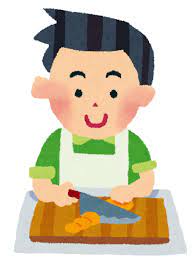  ：にがあるリーダー：（ＣＩＬこねくと・）サブリーダー：（ＣＩＬこねくと）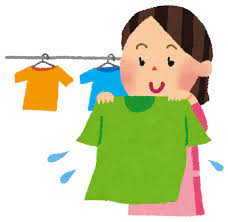 　　　　　（CILこねくと・）：５０００ ：２０２３５１０（） ： は、、FAX、Eメール、にておみください。※プログラムでごななどありましたらおいわせください。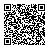 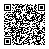 